高熵中心材料測試服務儀器說明表儀器名稱中文： 高解析度熱場發掃描式電子顯微鏡中文： 高解析度熱場發掃描式電子顯微鏡中文： 高解析度熱場發掃描式電子顯微鏡中文： 高解析度熱場發掃描式電子顯微鏡中文： 高解析度熱場發掃描式電子顯微鏡中文： 高解析度熱場發掃描式電子顯微鏡中文： 高解析度熱場發掃描式電子顯微鏡中文： 高解析度熱場發掃描式電子顯微鏡儀器名稱英文：Zeiss Gemini 300 Scanning Electron Microscope英文：Zeiss Gemini 300 Scanning Electron Microscope英文：Zeiss Gemini 300 Scanning Electron Microscope英文：Zeiss Gemini 300 Scanning Electron Microscope英文：Zeiss Gemini 300 Scanning Electron Microscope英文：Zeiss Gemini 300 Scanning Electron Microscope簡稱廠牌Carl ZeissCarl ZeissCarl ZeissCarl ZeissCarl ZeissCarl Zeiss國別德國型號Gemini 300Gemini 300Gemini 300放置地點放置地點放置地點清華實驗室R328清華實驗室R328主要附件1. Oxford Instrument ULTIM Max 40能量散佈光譜儀 (EDS)2. Oxford Instrument Symmetry S2 背向散射電子繞射儀 (EBSD)1. Oxford Instrument ULTIM Max 40能量散佈光譜儀 (EDS)2. Oxford Instrument Symmetry S2 背向散射電子繞射儀 (EBSD)1. Oxford Instrument ULTIM Max 40能量散佈光譜儀 (EDS)2. Oxford Instrument Symmetry S2 背向散射電子繞射儀 (EBSD)1. Oxford Instrument ULTIM Max 40能量散佈光譜儀 (EDS)2. Oxford Instrument Symmetry S2 背向散射電子繞射儀 (EBSD)1. Oxford Instrument ULTIM Max 40能量散佈光譜儀 (EDS)2. Oxford Instrument Symmetry S2 背向散射電子繞射儀 (EBSD)1. Oxford Instrument ULTIM Max 40能量散佈光譜儀 (EDS)2. Oxford Instrument Symmetry S2 背向散射電子繞射儀 (EBSD)1. Oxford Instrument ULTIM Max 40能量散佈光譜儀 (EDS)2. Oxford Instrument Symmetry S2 背向散射電子繞射儀 (EBSD)1. Oxford Instrument ULTIM Max 40能量散佈光譜儀 (EDS)2. Oxford Instrument Symmetry S2 背向散射電子繞射儀 (EBSD)重要規格1. 電子源：熱場發射式2. 加速電壓：0.02 ~ 30 kV3. 解析度：0.6±0.1 nm @ 15 kV          .0.9±0.2 nm @ 1 kV4. 放大倍率：12 - 2,000,000倍1. 電子源：熱場發射式2. 加速電壓：0.02 ~ 30 kV3. 解析度：0.6±0.1 nm @ 15 kV          .0.9±0.2 nm @ 1 kV4. 放大倍率：12 - 2,000,000倍1. 電子源：熱場發射式2. 加速電壓：0.02 ~ 30 kV3. 解析度：0.6±0.1 nm @ 15 kV          .0.9±0.2 nm @ 1 kV4. 放大倍率：12 - 2,000,000倍1. 電子源：熱場發射式2. 加速電壓：0.02 ~ 30 kV3. 解析度：0.6±0.1 nm @ 15 kV          .0.9±0.2 nm @ 1 kV4. 放大倍率：12 - 2,000,000倍1. 電子源：熱場發射式2. 加速電壓：0.02 ~ 30 kV3. 解析度：0.6±0.1 nm @ 15 kV          .0.9±0.2 nm @ 1 kV4. 放大倍率：12 - 2,000,000倍1. 電子源：熱場發射式2. 加速電壓：0.02 ~ 30 kV3. 解析度：0.6±0.1 nm @ 15 kV          .0.9±0.2 nm @ 1 kV4. 放大倍率：12 - 2,000,000倍1. 電子源：熱場發射式2. 加速電壓：0.02 ~ 30 kV3. 解析度：0.6±0.1 nm @ 15 kV          .0.9±0.2 nm @ 1 kV4. 放大倍率：12 - 2,000,000倍1. 電子源：熱場發射式2. 加速電壓：0.02 ~ 30 kV3. 解析度：0.6±0.1 nm @ 15 kV          .0.9±0.2 nm @ 1 kV4. 放大倍率：12 - 2,000,000倍儀器性能EBSD分析可搭配EDS一併使用EBSD分析可搭配EDS一併使用EBSD分析可搭配EDS一併使用EBSD分析可搭配EDS一併使用EBSD分析可搭配EDS一併使用EBSD分析可搭配EDS一併使用EBSD分析可搭配EDS一併使用EBSD分析可搭配EDS一併使用服務項目電子影像拍攝 (SEI/BEI)能量色散X射線譜分析 (EDS)背向散射電子繞射分析 (EBSD)電子影像拍攝 (SEI/BEI)能量色散X射線譜分析 (EDS)背向散射電子繞射分析 (EBSD)電子影像拍攝 (SEI/BEI)能量色散X射線譜分析 (EDS)背向散射電子繞射分析 (EBSD)電子影像拍攝 (SEI/BEI)能量色散X射線譜分析 (EDS)背向散射電子繞射分析 (EBSD)電子影像拍攝 (SEI/BEI)能量色散X射線譜分析 (EDS)背向散射電子繞射分析 (EBSD)電子影像拍攝 (SEI/BEI)能量色散X射線譜分析 (EDS)背向散射電子繞射分析 (EBSD)電子影像拍攝 (SEI/BEI)能量色散X射線譜分析 (EDS)背向散射電子繞射分析 (EBSD)電子影像拍攝 (SEI/BEI)能量色散X射線譜分析 (EDS)背向散射電子繞射分析 (EBSD)服務時段非國定假日之每週一、二、四、五 14:00 ~ 17:00非國定假日之每週一、二、四、五 14:00 ~ 17:00非國定假日之每週一、二、四、五 14:00 ~ 17:00非國定假日之每週一、二、四、五 14:00 ~ 17:00非國定假日之每週一、二、四、五 14:00 ~ 17:00非國定假日之每週一、二、四、五 14:00 ~ 17:00非國定假日之每週一、二、四、五 14:00 ~ 17:00非國定假日之每週一、二、四、五 14:00 ~ 17:00試片規格直徑<32 mm 、厚度<15 mm之圓柱體或小於20 mm x 20 mm x 15 mm之矩形體，且不可為低熔點、易揮發或含水之樣品。若有其他需求，請聯絡管理員。直徑<32 mm 、厚度<15 mm之圓柱體或小於20 mm x 20 mm x 15 mm之矩形體，且不可為低熔點、易揮發或含水之樣品。若有其他需求，請聯絡管理員。直徑<32 mm 、厚度<15 mm之圓柱體或小於20 mm x 20 mm x 15 mm之矩形體，且不可為低熔點、易揮發或含水之樣品。若有其他需求，請聯絡管理員。直徑<32 mm 、厚度<15 mm之圓柱體或小於20 mm x 20 mm x 15 mm之矩形體，且不可為低熔點、易揮發或含水之樣品。若有其他需求，請聯絡管理員。直徑<32 mm 、厚度<15 mm之圓柱體或小於20 mm x 20 mm x 15 mm之矩形體，且不可為低熔點、易揮發或含水之樣品。若有其他需求，請聯絡管理員。直徑<32 mm 、厚度<15 mm之圓柱體或小於20 mm x 20 mm x 15 mm之矩形體，且不可為低熔點、易揮發或含水之樣品。若有其他需求，請聯絡管理員。直徑<32 mm 、厚度<15 mm之圓柱體或小於20 mm x 20 mm x 15 mm之矩形體，且不可為低熔點、易揮發或含水之樣品。若有其他需求，請聯絡管理員。直徑<32 mm 、厚度<15 mm之圓柱體或小於20 mm x 20 mm x 15 mm之矩形體，且不可為低熔點、易揮發或含水之樣品。若有其他需求，請聯絡管理員。收費方式註1：使用時間未滿1小時，以1小時計。註1：使用時間未滿1小時，以1小時計。註1：使用時間未滿1小時，以1小時計。註1：使用時間未滿1小時，以1小時計。註1：使用時間未滿1小時，以1小時計。註1：使用時間未滿1小時，以1小時計。註1：使用時間未滿1小時，以1小時計。註1：使用時間未滿1小時，以1小時計。設備預覽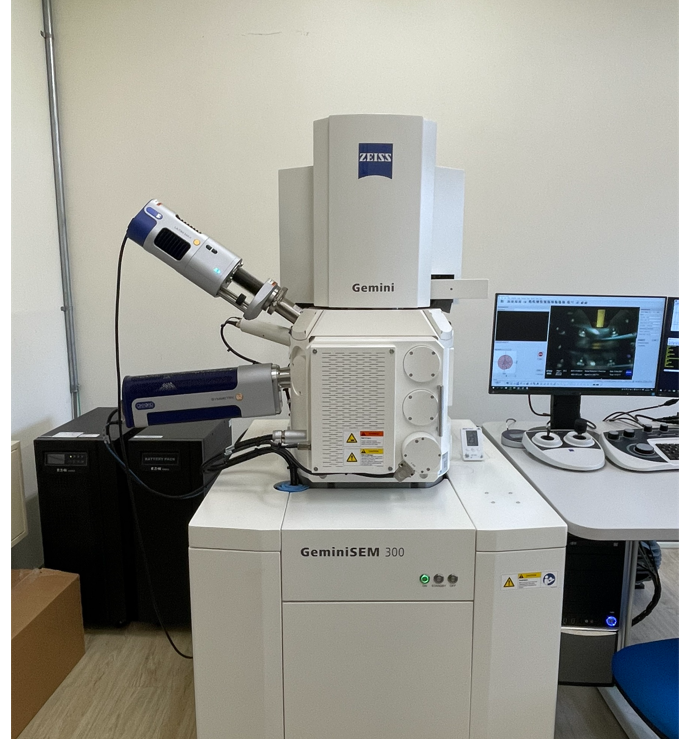 指導教授葉安洲 教授TEL(03)5715131#33897(03)5715131#33897E-MAILyehac@mx.nthu.edu.twyehac@mx.nthu.edu.twyehac@mx.nthu.edu.tw管理人員陳作瑋 博士TEL(03)5715131#33814(03)5715131#33814E-MAILwillychen860616@gmail.comwillychen860616@gmail.comwillychen860616@gmail.com